HALAMAN  PERSETUJUANJudul			: PERMAINAN CATUR SECARA ONLINE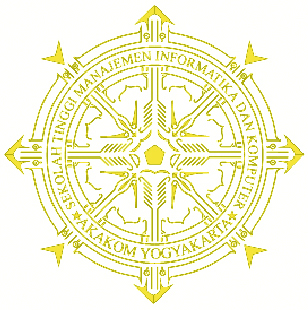        			  DISERTAIDENGAN CHATN a m a 			: DANIEL RICKY IRVIANTONomor Mahasiswa	: 015410125Jurusan			: Teknik InformatikaJenjang			: Strata Satu (S1)Mata Kuliah		: SkripsiSemester		: GenapTahun			: 2006/2007	Telah diperiksa dan disetujuiYogyakarta,     2007Mengetahui :HALAMAN PENGESAHANPERMAINAN CATUR SECARA ONLINEDISERTAI DENGAN CHATTelah diuji di depan dosen penguji skripsi dan dinyatakan diterima sebagai syarat untuk memperoleh gelar Sarjana Komputer di Sekolah Tinggi Manajemen Informatika dan Komputer AKAKOM Yogyakarta,    2007Mengesahkan,Dosen penguji :					Tanda tangan Cuk Subiantoro,S.Kom., M.Kom.                      1.Ir. Sudarmanto M.T.			              2.Ir. M. Guntara M.T.                                             3.Ir. Mashudi                                                                     4.Mengesahkan :Ketua JurusanTeknik InformatikaEnny Itje Sela S.Si., M.Kom.HALAMAN PERSEMBAHANSkripsi ini saya persembahkan untuk : Tuhanku, Gembalaku, Juru Selamatku, yang setia menopangkan tanganNya untuk menjagaku supaya aku tidak jatuh.Kedua Orang Tuaku, Bapak dan Ibu Subiyantoro, serta Adik – Adikku tercinta, yang selalu memberikan dukungan dan doa, yang menjadi kekuatan tersendiri untukku.Kekasihku tercinta Gevi Silvaria yang sudah banyak merelakan waktunya untuk menemaniku dan selalu memberikan dorongan dalam menyelesaikan skripsi ini.Semua Teman – Temanku yang sudah sangat banyak membantu baik waktu dan di dalam doanya.STMIK AKAKOM yang menjadi tempatku untuk memperkaya ilmu, wawasan, teman dan sahabat.Almamaterku.INTISARIPermainan catur merupakan salah satu jenis permainan yang memasyarakat, baik sacara domestik maupun Internasional. Dengan terinspirasi dari pertandingan catur yang diselenggarakan di beberapa kejuaraan tingkat dunia maka dibuatlah permainan catur  yang dapat dimainkan secara online.Permainan catur secara online ini bertujuan agar permainan catur dapat dimainkan secara bersama – sama oleh beberapa pemain baik antar kota, antar pulau, maupun antar Negara. Untuk dapat memainkan permainan catur secara online tentu kita harus terhubung dengan jaringan global yaitu internet.Internet adalah sebuah sitem komunikasi global yang mengubungkan komputer – komputer dan jaringan – jaringan komputer di seluruh dunia. Sejak terciptanya internet pada tahun 1980-an, internet sebagai media dalam komunikasi memiliki banyak kemajuan pesat, mulai dari desain hingga pada aplikasi yang terpasang di internet. Dengan memanfaatkan internet, maka permainan catur ini dapat dimainkan secara online, maka dari itu permainan catur ini harus di buat dengan menggunakan suatu bahasa pemprograman yang berbasis web, antara lain HTML, PHP, ataupun javascript. Kata kunci : catur, online, internetKATA PENGANTARSegala Puji dan Syukur Kehadirat Tuhan Yang Maha Kuasa karena atas berkat Rahmat serta bimbinganNya sehingga penulis dapat menyelesaikan Skripsi ini dengan judul “ Permainan Catur Secara Online Disertai Dengan Chat“.Adapun tujuan dari pembuatan skripsi ini yaitu menjadi salah satu syarat kelulusan dari program studi Strata satu jurusan Teknik Informatika di STMIK AKAKOM Yogyakarta. Semoga para pembaca dan para penggemar permainan online dapat terdorong untuk membuat permainan tradisional menjadi lebih maju sesuai perkembangan jaman dan demi kebaikan dimasa yang akan datang.Pada kesempatan ini penulis ingin menyampaikan terima kasih yang sebesar – besarnya kepada :1.	Bapak Prof. DR. Ir. Prayoto, MSc., selaku Ketua Sekolah Tinggi Manajemen Informatika dan Komputer AKAKOM Yogyakarta. 2.	Bapak Ir. M. Guntara, M.T., selaku Pembantu Ketua I STMIK AKAKOM Yogyakarta. 3.	Ibu Enny Itje Sela, S.Si., M.Kom., selaku Ketua Jurusan Teknik Informatika jenjang Strata Satu ( S1 ) STMIK AKAKOM Yogyakarta.4.	Bapak Cuk Subiantoro,S.Kom., M.Kom., Selaku Dosen Pembimbing I yang telah banyak memberikan bimbingan dan pengajran dalam menyelesaikan Skripsi ini.5.	Bapak Ir. Sudarmanto M.T., Selaku Dosen Pembimbing II yang juga telah banyak memberikan pengarahan pada pembuatan Skripsi ini.6.	Kedua Orang Tua, Bapak dan Ibu Subiyantoro yang selalu memberikan semangat untuk tidak menyerah.7.	Semua pihak yang sudah banyak membantu dalam menyelesaikan Skripsi ini.Saya sebagai penulis Skripsi menyadari bahwa karya tulis ini masih sangat jauh dari sempurna oleh karena itu saya sangat mengharapkan adanya saran dan kritik yang membangun untuk menambah pengetahuan saya dan demi untuk kebaikan semua di masa yang akan datang.Yogyakarta,  Agustus 2007PenulisDAFTAR ISIHALAMAN JUDUL		iHALAMAN PERSETUJUAN	  iiiHALAMAN PENGESAHAN		ivHALAMAN PERSEMBAHAN		vINTISARI		viKATA PENGANTAR  	     viiDAFTAR ISI		ixDAFTAR GAMBAR  	    xiiiDAFTAR TABEL 	    xivBAB 1     PENDAHULUANLatar Belakang Masalah		1Pokok Masalah		3Batasan Masalah		3Maksud Pembuatan Skripsi		4Tujuan Pembuatan Skripsi		4Sistematika Skripsi		4BAB 2   DASAR TEORI	2.1  Sekilas Permainan Catur		6	2.2  Sekilas Online Games		7	2.3  Browser Games 		7	2.4  Sekilas Tentang Internet		8	2.5  Gambaran Umum Permainan Catur	     12	2.6  HTML		     12	2.7  PHP		     13	2.8  Web Server	     14	2.9  Manajemen Sistem Basis Data	     14	2.10  Basis data Server MySQL	     15		2. 10. 1 Perintah - perintah dasar MySQL	     15		2. 10. 2 Mengenal fungsi-fungsi MySQL	     17	2.11 Diagram Alir Sistem	     21	2.12 Data Flow Diagram	     22BAB 3	ANALISIS DAN PERANCANGAN	3.1 Pengertian Umum Sistem	     27	3.2 Deskripsi Jaringan Catur Online	     27	3.3 Sistem Pendukung	     28		3.3.1 Sistem Perangkat keras	     29		3.3.2 Sistem Perangkat Lunak	     29	3. 4 Diagram Arus Data	     30	3. 5 Diagram Konteks	     31		3. 5. 1 DAD Level 0	     31		3. 5. 2 DAD Level 1 Proses 1	     33		3. 5. 3 DAD Level 1 Proses 2	     35		3. 5. 4 DAD Level 1 Proses 3	     36		3. 5. 5 DAD Level 1 Proses 4	     37		3. 5. 6 DAD Level 1 Proses 5	     38	3. 6 Diagram Aliran Sistem	     39		3. 6. 1 Penjelasan Diagram Aliran Sistem	     41	3. 7 Perancangan Tabel	     41		3. 7. 1 Relasi Antar Tabel	     49	3. 8 Perancangan User Interface	     51		3. 8. 1 Menu Utama	     51		3. 8. 2 Rancangan Menu Pendaftaran	     52		3. 8. 3 Menu Biodata	     53		3. 8. 4 Menu Ubah Tampilan	     53		3. 8. 5 Menu Tantang Pemain	     54		3. 8. 6 Menu Tanggapan	     55		3. 8. 7 Menu Bermain	     55		3. 8. 8 Menu Permainan Selesai	     56		3. 8. 9 Menu Logout	     56		3. 8. 10 Papan Catur	     57		3. 8. 11 Menu Chating	     58		3. 8. 12 History	     58BAB 4	IMPLEMENTASI DAN PEMBAHASAN PROGRAM	4. 1 Spesifikasi Program	     59	4. 2. Program Administrator	     60	4. 3 Program User	      63	4. 4 Algoritma Program	     74BAB 5	KESIMPULAN	5.1  Kesimpulan	     76	5.2  Saran		     76DAFTAR PUSTAKALAMPIRAN – LAMPIRANDAFTAR GAMBARGambar 2. 1 Jenis bidak – bidak catur	     7	Gambar 2.5 gambaran umum permainan catur	     12	Gambar 2. 10  Notasi DAS	     22	Gambar 2. 11. 1  Komponen DFD	     22	Gambar 2. 11.  2  Komponen DFD	     23	Gambar 2. 11. 3 Terminator	     23	Gambar 2. 11. 4 Komponen Proses	     24	Gambar 2. 11. 5 Komponen Data Store	     24	Gambar 3. 2. arsitektur client server two tier	     28	Gambar 3. 5 diagram Konteks	     31	Gambar 3. 5. 1 DAD Level 0 Proses utama	     32	Gambar 3. 4. 2 DAD Level 1 Proses Input Data papan	     33	Gambar 3. 5. 3 DAD Level 1 Proses 2	     35	Gambar 3. 5. 4 DAD Level 1 Proses 3	     36	Gambar 3. 5. 5 DAD Level 1 Proses 4	     37	Gambar  3. 5. 6 DAD Level 1 Proses 5	     38	Gambar 3. 6 Diagram Aliran Sistem	     40	Gambar 3. 7.1 relasi antar tabel	     50	Gambar 3. 8. 1 Halaman utama	     51	Gambar 3. 8. 2 Halaman pendaftaran.	     52	Gambar 3. 8. 3 Menu Utama Catur Online	     53	Gambar 3. 8. 4 Menu Ubah Tampilan	     53	Gambar 3. 8. 5 Menu Tantang Pemain	     54	Gambar 3. 8. 6 Menu Tanggapan	     55	Gambar 3. 8. 7 Menu Bermain	     55	Gambar 3. 8. 9 Menu Permainan Selesai	     56	Gambar 3. 8. 10 Menu Logout	     56	Gambar 3. 8. 11 Papan Catur	     57	Gambar 3. 8. 12 Menu Chating	     58	Gambar 3. 8. 13  History	     58DAFTAR TABEL	Tabel 3.7.1 Struktur tabel bidakcatur.	     42	Tabel 3.7.2 Struktur tabel games	     43	Tabel 3.7.3 Struktur tabel pemaincatur.	     44	Tabel 3.7.4 Struktur tabel history	     46	Tabel 3.7.5 Struktur tabel pesancatur	     47	Tabel 3.7.6 Struktur tabel tampilancatur	     48	Tabel 3.7.7 Struktur tabel chating	     49Dosen Pembimbing ICuk Subiantoro,S.Kom., M.Kom.Dosen Pembimbing IIIr. Sudarmanto M.T.